Buongiorno e benvenuti al corso gratuito "Inclusione per alunni con disabilità –25 Ore - Secondaria " organizzato dalla DeA Formazione. 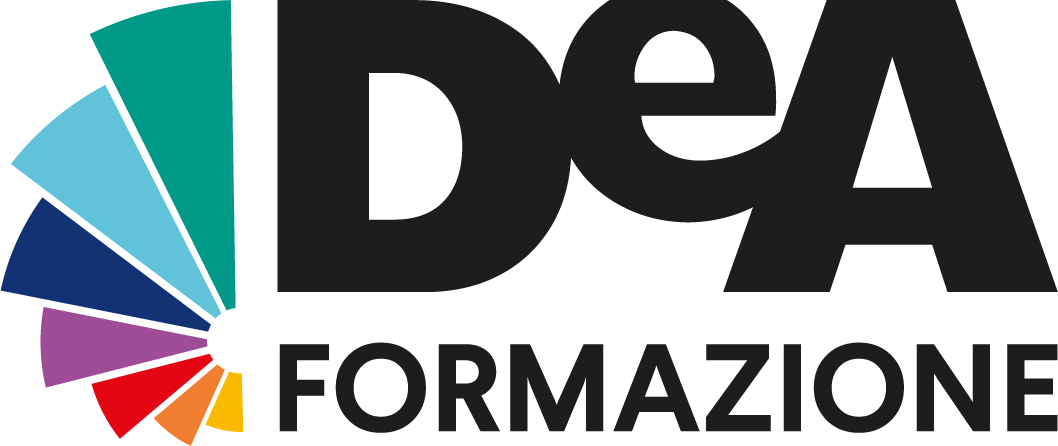 Il corso è composto da:16 ore di videolezioni che potrai seguire in ogni momento4 ore di attività laboratoriale da svolgere individualmente e caricare in piattaforma2 webinar da 2 ore nelle seguenti date10 febbraio dalle 17 alle 19 - Plenaria3 marzo dalle 17 alle 19 – Didattica Speciale1 ora di test finaleI link per partecipare ai webinar saranno inviati via mail il giorno stesso, in mattinataPer accedere al corso è necessario iscriversi su DeA Scuola, seguendo TUTTI questi semplici passi:SE HAI GIA’ UN PROFILO SU DEASCUOLA.IT CLICCA SUL SEGUENTE LINKhttps://formazione.deascuola.it/offerta-formativa/evento/inclusione-per-alunni-con-disabilita-fase-2-25-ore-secondaria-di-primo-e-secondo-grado/inclusione-per-alunni-con-disabilita-fase-2-25-ore-secondaria-di-primo-e-secondo-grado-ipseoa-san-francesco/Clicca su "Iscriviti subito" a destraInserisci, nella parte destra della schermata, la tua mail e la tua password Clicca ancora su “Iscriviti subito”Completa la tua iscrizione cliccando su CONFERMA E PROSEGUIConferma i tuoi dati personali e clicca su ISCRIVITIBene! Sei iscritto al corso, clicca su ACCEDI al CORSO.Se hai effettuato correttamente l’iscrizione troverai il corso in I miei eventi formativi – Corsi a cui sto partecipandoPuoi iniziare a visionare le videolezioni in attesa dei webinarSE NON HAI UN PROFILO SU DEASCUOLA.ITVai su su formazione.deascuola.it  e clicca su Area personaleRegistrati scegliendo Docente ATTENZIONE! Una volta registrato NON SEI ISCRITTO/A AL CORSO, segui quindi TUTTI i passaggi del punto 1Ti ricordiamo che l’attestato non sarà scaricabile dal sito ma sarà approvato dalla tua scuola su S.O.F.I.A. S.O.F.I.A. NON SOSTITUISCE L'ISCRIZIONE sulla piattaforma DeA Formazione. La fruizione del corso avverrà SEMPRE E SOLO dalla piattaforma di DeA Formazione e mai da S.O.F.I.A. Dovrai terminare il corso entro e non oltre il 30 Marzo 2022Hai bisogno di chiarimenti per l'iscrizione? Scrivi a corsi@deaformazione.it	